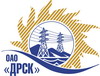 Открытое акционерное общество«Дальневосточная распределительная сетевая  компания»Протокол заседания Закупочной комиссии по вскрытию поступивших на открытый запрос предложений конвертовг. БлаговещенскПРЕДМЕТ ЗАКУПКИ:Способ и предмет закупки: Открытый запрос предложений «Крем для рук»  для нужд филиала ОАО «ДРСК» «Амурские электрические сети» ПРИСУТСТВОВАЛИ:Два члена постоянно действующей Закупочной комиссии ОАО «ДРСК» 2 уровняВОПРОСЫ ЗАСЕДАНИЯ ЗАКУПОЧНОЙ КОМИССИИ:В адрес Организатора закупки поступило 5 (пять) заявок на участие в закупке в запечатанных конвертах.Вскрытие конвертов было осуществлено членами Закупочной комиссии 2 уровня.Дата и время начала процедуры вскрытия конвертов с заявками на участие в закупке: 10:00 (время благовещенское) 04.06.2013 г.Место проведения процедуры вскрытия конвертов с заявками на участие в закупке: ОАО «ДРСК» г. Благовещенск, ул. Шевченко 28, 244 каб.Каждый из полученных конвертов на момент его вскрытия был опечатан и его целостность не была нарушена.В конвертах обнаружены заявки следующих Участников закупки:РЕШИЛИ:Утвердить заседания Закупочной комиссии по вскрытию поступивших на открытый запрос предложений конвертов.Ответственный секретарь Закупочной комиссии 2 уровня	Моторина О.А.Технический секретарь Закупочной комиссии 2 уровня	Е.Ю. Коврижкина№ 342/МЭ-В04.06.2013№Наименование претендента на участие в конкурсе и его адресПредмет и общая цена заявки на участие в конкурсе1ООО «Финвал» (г. Хабаровск, ул. Промышленная, 20, оф.3) Стоимость предложения 198 673,00  рубля без учета НДС (234 074,14 руб. с учетом НДС).Условия финансирования: без аванса, 45 календарных дней.Сроки поставки: начало -  01.07.2013 г.; окончание – 31.07.2013 г.Срок действия предложения до 05.08.2013 г.2ООО «ВСТК-Трейд» ( г. Владивосток, уд. Днепровская, 21-Б)Стоимость предложения 151 016,94  рубля без учета НДС (175 200,00 руб. с учетом НДС).Условия финансирования: без аванса, в течении 30 банковских дней с момента подписания заказчиком товарной накладной и акта входного контроля.Сроки поставки: начало -  01.07.2013 г.; окончание – 31.07.2013 г.Срок действия предложения до 04.08.2013 г.3ЗАО «Профессиональная защита» (г. Москва, ул. Краснобогатырская, 89, лит. 1) Стоимость предложения 135 934,00  рубля без учета НДС (160 402,00 руб. с учетом НДС).Условия финансирования: без аванса, в течении 30 календарных дней с момента приема поставки у заказчика.Сроки поставки: начало -  01.07.2013 г.; окончание – 31.07.2013 г.Срок действия предложения до 31.12.2013 г.4ООО «Ленбытхим» (г. Санкт-Петербург, г. Пушкин, ул. Чистякова, 9) Стоимость предложения 242 767,00  рублей без учета НДС (287  645,16 руб. с учетом НДС).Условия финансирования: без аванса.Сроки поставки: июль 2013 г.Срок действия предложения до 31.12.2013 г.5ООО «Торговый дом Лига Спецодежды» (г. Москва, ул. Привольная, 70) Стоимость предложения 135 607,36  рубля без учета НДС (160 016,68 руб. с учетом НДС).Условия финансирования: без аванса, в течении 30 календарных дней с момента подписания первичной документации (товарной накладной и счет-фактуры Заказчиком).Сроки поставки: начало -  01.07.2013 г.; окончание – 31.07.2013 г.Срок действия предложения до 15.09.2013 г.